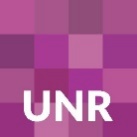 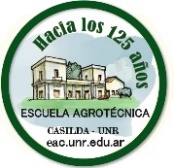 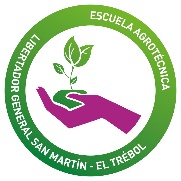 ESCUELA AGROTÉCNICA “LIBERTADOR GRAL. SAN MARTÍN”UNIVERSIDAD NACIONAL DE ROSARIOANEXO ÚNICO INSCRIPCIÓN A INTERINATOS Y SUPLENCIASEN CARGOS Y HORAS CÁTEDRA DE NIVEL SECUNDARIO Y TÉCNICO SUPERIOR, SEGÚN ORDENANZA UNR Nº 735(SEDE EL TRÉBOL)Nombre y Apellido:.....................................................................................................................Nº de Documento:......................................................................................................................Correo electrónico:………………………………………………………………………………………………………………..Teléfono: ……………………………………………………………………………………………………………………………..Por medio del presente ANEXO ÚNICO, dejo sentado que me presento al llamado a inscripción para Interinatos y Suplencias en Cargos de INSTRUCTOR/A, CORRESPONDIENTE AL NIVEL SECUNDARIO Y TÉCNICO AGROPECUARIO, DE LA ESCUELA AGROTÉCNICA DE LA UNIVERSIDAD NACIONAL DE ROSARIO, de acuerdo a lo establecido por Resolución Rector Nº 9309/2022.Se deja constancia de que la carpeta de antecedentes presentada por el aspirante, conformada por copias certificadas, contiene un total de ……………… páginas (artículo Nº 8 Ordenanza Nº 735).-Firma del interesado: ………………………………	      Firma del Personal receptor: …………..……………                                                     Casilda, ………………………….………………………..……………………………….		